“Clic. Cuando todo cambia” de Amaranta Osorio e Itziar PascualSinopsis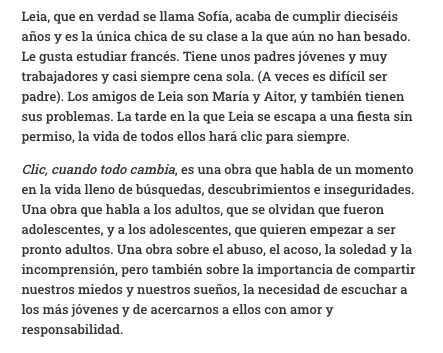 